宁波市住房和城乡建设局文件甬建函〔2023〕2 号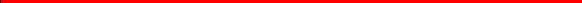 宁波市住房和城乡建设局关于开展全市建设工程岁末年初安全生产大排查大整治的紧急通知各区 (县、市 ) 住房城乡建设主管部门，市建设监察支队、建设 安质总站、建筑市场总站，各有关单位：2023 年 1 月 2 日上午 10 时左右，奉化区溪口镇中兴东路以 北一号、二号、三号地块项目，发生一起塔吊倒塌事故，造成一 人受伤，具体原因尚在分析中。该项目建设单位为宁波奉化芳满 庭置业有限公司，施工单位为浙江华元星河建设有限公司，监理 单位为浙江国冶建设项目管理有限公司，起重机械安拆、维保单位为浙江仁晟机械租赁有限公司，起重机械检测单位为浙江省建 设工程质量检验站有限公司。为深刻吸取教训，坚决防范化解重 大安全风险，决定立即开展全市建设工程安全生产大排查大整 治。有关事项通知如下：一、深刻认识安全生产工作的极端重要性当前正值岁末年初项目赶工和疫情政策调整的关键时期， 各地各部门、各相关企业要深刻认识安全生产对于保障人民群众 生命安全、恢复经济增长、维护社会稳定的极端重要意义。务必 坚决贯彻落实“人民至上、生命至上”两个至上，牢固树立安全生 产红线意识和底线思维，进一步提高政治站位，增强统筹好“安 全和发展”的意识和能力，着力防范化解重大安全风险。要以高 度的政治责任感，迅速全面开展建设工程安全隐患排查整治，切 实消除隐患，实现动态的闭环管理。二、加大安全生产隐患排查整治力度( 一 ) 自即 日起，全市房屋建筑和市政基础设施工程 (含城 市轨道交通工程)， 以工程项目部为单位， 由建设单位牵头组织 施工、监理单位，立即开展安全生产自查自纠。要举一反三，对 建筑起重机械、脚手架和模板支撑系统、深基坑、城市轨道交通、 有限空间作业等危大工程进行全面排查，并把塔式起重机基础过 渡节、附着装置等重要部件使用情况的安全状况作为重中之重。( 二 ) 各地各部门要立即行动，同步开展监督检查。检查各 建筑业企业、各工程项目部自我查改情况，并针对性地加强对使用基础过渡节的塔式起重机工程项目的排查。对使用非原厂制造 基础过渡节的塔吊，一律暂停使用，委托具备能力的第三方对基 础过渡节实体安全进行检测，待检测合格后方可重新使用；对于 新安装的，原则上不得使用基础过渡节，确需使用的应向原厂采 购并提请市建筑业协会组织专家论证通过。三、切实提高安全生产监督执法强度( 一 )对发生事故的涉及单位予以全市批评，对奉化区溪 口 镇中兴东路以北一号、二号、三号地块项目，实施停工整顿，由 奉化区住房和城乡建设局启动执法调查程序，对项目企业存在的 违法违规行为从严从重予以查处。对浙江仁晟机械租赁有限公 司，其在全市租赁安装的建筑起重机械设备全部暂停使用，经排 查整改无问题隐患的，报属地建设主管部门确认后，方可重新恢 复使用。( 二 ) 各地各部门要按照“全覆盖、零容忍、严执法、重实 效”的要求，加大监督检查力度，推动安全隐患排查工作深入开 展。要始终保持高压态势，按照原因未查明不放过、责任人未处 理不放过、有关人员未受到教育不放过、整改措施未落实不放过 的“四不放过”原则开展排查整治，对排查中发现的违法违规行 为，要从严从重坚决予以查处；对排查出的隐患未制订整改措施、 不执行整改要求的企业和个人，要严肃追究责任，切实消除安全 隐患，有效遏制和防范一般安全事故发生，杜绝较大及以上事故 发生。请各地建设主管部门和市安质总站于 2023 年 1 月 17  日前 将排查工作总结报至市住建局质量安全处，联系人：刘凌宇，联 系电话：89180543  (浙政钉同号 )。宁波市住房和城乡建设局 2023 年 1 月 5 日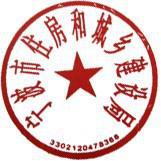 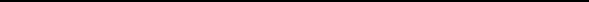 宁波市住房和城乡建设局办公室            2023 年 1 月 5 日印发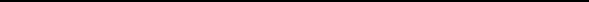 